Jahrestagung der Arbeitsgemeinschaft für evangelische Krankenhausseelsorge in Bayern 24 - 26. Oktober 2022„Diako“-Hotel am alten Park, AugsburgEingeladen sind alle in der Seelsorge tätigen haupt-, neben- oder ehrenamtlichen Mitglieder der Arbeitsgemeinschaft.Eine Tagungsgebühr wird nicht fällig.Aufgrund von Corona-Maßnahmen ist die Anzahl der Teilnehmenden auf 60 begrenzt.Anmeldeschluss: 07.10.2022. Die Fahrtkostenerstattung erfolgt nach landeskirchlichen Vorgaben. Haus- und Anreiseinfos unter:https://hotel-am-alten-park.de/de/Kommunikation ist allesUnter dieser Überschrift wenden wir uns einem Kernbereich unsrer seelsorglichen Arbeit zu. Dabei spannen wir ein weiten Bogen, der von der praktisch- theologischen Fragen über die Musik und das „innere Team“ bis hin zu Fragen der Kommunikation in den digitalen Medien, in Rundfunk und Fernsehen reicht. Den Einstieg Prof. Nils Neumann über mit einem Vortrag über „Die (verstörende) Kommunikation Jesu“ machen. Ein weiteres Highlight erwartet uns mit der Augsburger Puppenkiste. Sowohl die Führung durch deren Museum als auch die Sondervorstellung am Dienstagabend zu „Dr. Faust“ werden unser Thema nochmal auf ganz eigene Weise vertiefen. Zu diesem Programm in der Puppenkiste bitten wir euch, möglichst umgehend die beiliegende Information durchzulesen und Euch anzumelden!!     Bitte Anhang zur Anmeldung „Puppenkiste“ unbedingt ausfüllen!  Auch wenn Sie nicht teilnehmen möchten. Auch für Berichte aus Beirat, Fachgruppen und Landeskirche sowie für den Kollegialen Austausch wird wieder Zeit sein.Referent*innenSabine Geiger 
Prof. Dr. Susanne Metzner Dr. Hendrik Meyer-MagisterMelitta Müller-HansenProf. Nils Neumann 
Prof. Ursula Roth Doris WallraffSabrina WilkenshofMontag, 24.10.Check-in Tagungsbüro 11-12 Uhr und 12.30 - 12.50 Uhr 12:00	Mittagessen nur auf Vorbestellung13:00	Andacht13:30	Plenum: Vorstellungsrunde, Veränderungen, 14:00	Treffen in den Fachbereichen15.00	Zimmerbezug möglich15.30	Hauptvortrag und Aussprache18:00	Abendessen 20:00	Hauptversammlung I, BerichteBericht des Vorsitzenden      Berichte aus den Fachbereichen Berichte aus den aus den Gremien
           (EKD, HFK, UA, Kuratorium)AusspracheDienstag, 25.10.08:00	Frühstück 09:00	Andacht im großen Saal09.15 	Workshops zum Thema (je 2x à 75min) 12:00	Mittagessen 14.30	Berichte (Hauptversammlung II)Bericht Palliativ Bericht Evang. Akademie Tutzing15:30	Aufbruch zur „Augsburger Puppenkiste“16.00	   Museumsführung18.00	Abendessen 19:30	Sondervorstellung Augsburger Puppenkiste 
Dr. FaustMittwoch, 26.10.08:00	Frühstück bis 9.00	Zimmer räumen09:15	    Hauptversammlung IIIThema 2023Wahlen Reha/VorsitzSonstigesAuswertung11:00	Schlussgottesdienst12:00	Mittagessen Anmeldung zur Jahrestagung 2022An dieArbeitsgemeinschaft für evangelische KrankenhausseelsorgeClotzstr. 1389312 Günzburgarge.krankenhausseelsorge@elkb.deVorname:	Nachname:	Einsatzort:	Kirchenkreis:	Arbeitsbereich bitte ankreuzenMehrfachnennungen sind möglich:AkutkrankenhausRehabilitationPsychiatrieseelsorgeKinderkrankenhausseelsorgePalliativseelsorgeAnschrift (dienstl.):Tel.:	 E-Mail:	Ich möchte ein Doppelzimmer teilen mit:	Ich wünsche vegetarische Kost	Sonstiges:	Ich bestelle am 24.10. um 12 Uhr ein Mittagessen.
Ich bin mit der Veröffentlichung von Fotos, die während der Jahrestagung erstellt werden einverstanden.	Ja	Nein______________________________________Datum, UnterschriftKommunikation ist alles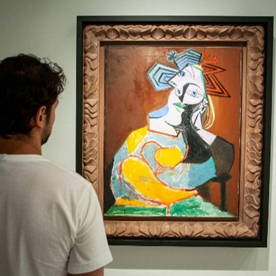 68. Jahrestagungder Arbeitsgemeinschaft für Evangelische Krankenhausseelsorge in BayernHotel am alten Park, Augsburg24. bis 26. Oktober 2022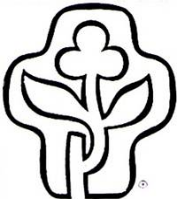 